HOUSING AUTHORITY OF THE CITY AND COUNTY OF SAN FRANCISCOADDENDUM # 3 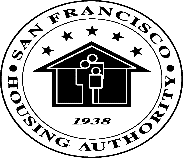 RFP No. 23-015-RFP-0001Legal ServicesTwo questions were submitted within the submittal deadline. Take note of the questions and answers below.Question 1:	Is HUD form 50071 required to be submitted with the proposal?	SFHA Answer: YES. All Respondents shall include HUD Form 50071. The Request for Proposal states it is a “required” form. For clarification purposes, the form simply states that no applicant will use Federal funds to influence a federal transaction.Question 2:	Regarding Section 3.1.5.  In that section, the Authority asks for Client information, including public housing authorities.  The RFP says that the listing should include at a minimum the following categories:  ownership type; year established; office locations; number of employees; description of firm’s core business lines; and principles of the Firm/ Agency/ Organization.  Our question is whether we can omit these categories of information since we represent public entities, not private entities, and plan to respond to this question with a list of public housing authorities we have represented, and the types of work we have done for them.	SFHA Answer:	Respondents may answer Section 3.1.5 by stating only the client agency/firm name and type of work performed.	